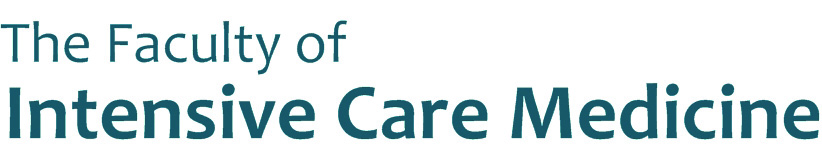 Hospital Review for the Purpose of Assessing Training in Intensive Care MedicineHospital: Region: HEE / Deanery: Date HRF CompletedPlease complete and return to the Regional Advisor in Intensive Care Medicine by:1. Hospital DetailsHospital Name					Address (including postcode)Telephone NumberTelephone Number	(ICM Secretary)Regional AdvisorICM (name & email)TPD ICM (name& email) Faculty Tutor(name& email)2. Unit Demographics2.1 Size of UnitLevel 2 beds:Level 3 beds:2.2Specialist ServicesGeneral			Yes		No	Neuro				Yes		No	Cardiac			Yes		No	Paediatrics			Yes		No	Burns and Plastics		Yes		No	Liver				Yes		No	Obstetric Critical Care		Yes		No	If available at other sites as part of your training programme, please provide details :2.3 ICM services available in your hospital?Follow Up Clinic		Yes		No	Outreach			Yes		No	Other (specify below)		Yes		No	3. ICM Medical Staffing:3.1 Consultants in ICMTotal Consultant PAs to ICM: 3.2 SAS DoctorsTotal SAS PAs to ICM:3.3  Trainee Medical Staff3.4  CurrentTrainee Rotas:Tier 1: 	Number on 		BandingTier 2: 	Number on 		BandingAdditional information:Please append a copy of the current trainee rota4.Statistical Information Relating to ICM Service4.1 Clinical Activity:Number of admissions:	Level 2		Level 3   Most Recent ICNARC Data Report Available:	C-Quins Achieved (where applicable):QA Dashboard Reviewed and up to date?	4.2  Does the ICM Service have the following facilities?5. Facilities for ICM Education and Training6.Management of ICM Services6.1 	Clinical Director for ICM (name & email):             6.2 	Clinical Governance Lead (ICM):6.3 	QI/Audit Lead (ICM)7. Declaration7.1 Name of Faculty Tutor	7.2 Signature:7.3 Date 7.4 Email address	NameQualificationsOther SpecialtyPAs to ICM/WeekNameQualificationsOther SpecialtyPAs to ICM/WeekNameGradeStageSingle/DualFacilitiesY/NSeparate office accommodationAccess to library with up-to-date ICM therapy texts and journalsTrainee’s office with dedicated facilities for IT and internet accessConsultant and SAS doctor office(s)Administration staff (state whole time equivalents)Clerical staff (state whole time equivalents)Secretarial support (state whole time equivalents)Audit assistant/clerk (state whole time equivalents)FacilitiesY/NDetailsTwice daily ward rounds with consultantACCPsInductionFormal teaching sessions(duration and number each week)Clinical Governance MeetingsAudit meetings (state frequency)Regular case discussion/MDT and/or journal review meetings(state frequency & type)Library facilitiesInternet AccessA role in training of medical studentsA role in the training of nursing students & other healthcare professionalsA role in the training of other healthcare professionalsActive research programmeFollow up clinics (provide details)